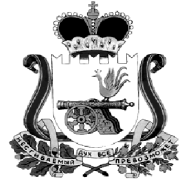 ОТДЕЛ ОБРАЗОВАНИЯ АДМИНИСТРАЦИИ МУНИЦИПАЛЬНОГО ОБРАЗОВАНИЯ “КАРДЫМОВСКИЙ  РАЙОН” СМОЛЕНСКОЙ ОБЛАСТИП Р И К А Зот 21.12.2016                                                      № 208О проведении конкурса юных чтецов «Живая классика»              В соответствии с положением о VI Всероссийском конкурсе юных чтецов «Живая классика» 2017 годап р и к а з ы в а ю : Провести школьный и муниципальный этапы Всероссийского конкурса юных чтецов «Живая классика» с 1 февраля по 31 марта 2017 года, согласно прилагаемому положению (приложение 1).Руководителям образовательных учреждений провести школьный этап до 28 февраля  и предоставить в Отдел образования заявку на муниципальный этап (приложение 2).Провести муниципальный этап конкурса юных чтецов «Живая классика» с 13 по 18 марта 2017 года.Утвердить состав жюри по проведению муниципального этапа Всероссийского конкурса юных чтецов «Живая классика» (приложение 3).Ответственность за исполнения настоящего приказа возложить на старшего менеджера Отдела образования К.Ю. Седневу. 5. Контроль исполнения настоящего приказа возложить на главного специалиста Отдела образования А.А. Кастрикину.Начальник Отдела  образования                                                 В.В. АзаренковаПриложение 1Положение о VI Всероссийском конкурсе юных чтецов «Живая классика»2017 годОГЛАВЛЕНИЕОБЩИЕ ПОЛОЖЕНИЯЦЕЛИ И ЗАДАЧИ КОНКУРСАОРГАНИЗАТОР КОНКУРСА И ОРГАНИЗАЦИОННЫЙ КОМИТЕТПРАВИЛА ПРОВЕДЕНИЯ КОНКУРСА ПОРЯДОК РЕГИСТРАЦИИ ДЛЯ УЧАСТИЯ В КОНКУРСЕРЕГЛАМЕНТ ПРОВЕДЕНИЯ ЭТАПОВ КОНКУРСАКРИТЕРИИ ОЦЕНКИ ВЫСТУПЛЕНИЙЭТАПЫ И СРОКИ ПРОВЕДЕНИЯ КОНКУРСАКОЛИЧЕСТВО КОНКУРСАНТОВ И ПОБЕДИТЕЛЕЙ ЭТАПОВ КОНКУРСАНОМИНАЦИИ И НАГРАДЫФИНАНСИРОВАНИЕ КОНКУРСА1. ОБЩИЕ ПОЛОЖЕНИЯ1.1. Всероссийский конкурс чтецов «Живая классика» (дальнее — Конкурс) — соревновательное мероприятие по чтению вслух (декламации) отрывков из прозаических произведений российских и зарубежных писателей. 1.2. В Конкурсе могут принимать участие учащиеся 6-10 классов учреждений общего и дополнительного образования. 1.3. Конкурс проводится ежегодно.1.4. Участие в Конкурсе является бесплатным. Взимание организационных и прочих взносов с участников недопустимо. 1.5. Конкурс проводится под патронатом Министерства образования и науки Российской Федерации, Министерства культуры Российской Федерации, Федерального агентства по печати и массовым коммуникациям (далее – Роспечать). Конкурс является межведомственным. Основным курирующим ведомством выступает Министерство образования и науки Российской Федерации. 1.6. В рамках Конкурса участникам предлагается прочитать на русском языке отрывок из выбранного ими прозаического произведения, которое не входит в школьную программу по литературе согласно кодификатору (кодификатор элементов содержания и требований к уровню подготовки выпускников образовательных организаций для проведения единого государственного экзамена по литературе 2017 года: http://www.fipi.ru/ege-i-gve-11/demoversii-specifikacii-kodifikatory). 2. ЦЕЛИ И ЗАДАЧИ ПРОЕКТА2.1 Повышение интереса к чтению у детей и подростков2.2. Расширение читательского кругозора детей2.3 Знакомство детей с произведениями русской литературы XVIII-XX вв., которые не входят в школьную программу2.4 Знакомство детей с современной русской детской и подростковой литературой2.5 Знакомство детей с зарубежной литературой2.6 Знакомство детей с региональной литературой2.7 Знакомство с школьников с возможностями современных библиотек2.8 Поиск и поддержка талантливых детей2.9 Формирование сообщества читающих детей3. ОРГАНИЗАТОР КОНКУРСА И ОРГАНИЗАЦИОННЫЙ КОМИТЕТ3.1. Учредитель и Организатор Конкурса —  Фонд «Живая классика» (далее – Организатор).3.2. Руководство организацией и проведением Конкурса осуществляет Организационный комитет (далее — Оргкомитет), формируемый из писателей, библиотекарей, деятелей культуры и искусства, общественных деятелей, учителей русского языка и литературы, педагогических работников системы дополнительного образования, представителей Министерства образования и науки Российской Федерации, Министерства культуры Российской Федерации, Роспечати, Фонда «Живая классика».3.3. Оргкомитет утверждает Жюри Конкурса в составе 3-7 человек. В Жюри должны входить писатели, актеры, режиссеры, литературоведы, общественные деятели, деятели культуры и искусств, преподаватели литературы, представители Министерства образования и науки Российской Федерации. Председатель Жюри Конкурса должен меняться каждый год. Один и тот же Председатель Жюри не может быть избран дважды. 3.4. Руководство организацией и проведением Конкурса в субъектах Российской Федерации осуществляют Региональные кураторы (представители Комитетов (Министерств/Департаментов) образования и науки и Комитетов (Министерств/Департаментов) по культуре субъектов Российской Федерации, общественные деятели, учителя русского языка и литературы, педагогические работники системы дополнительного образования, сотрудники библиотек).3.5. Региональные кураторы утверждают Жюри Конкурса в регионах в составе 3-7 человек. В Жюри должны входить писатели, актеры, режиссеры, литературоведы, общественные деятели, деятели культуры и искусств, преподаватели литературы, представители Комитетов (Министерств/ Департаментов) образования и науки Российской Федерации. Председатель Жюри Конкурса должен меняться каждый год. Один и тот же Председатель Жюри не может быть избран дважды.3.6. Организатор размещает координаты Региональных кураторов на официальном сайте Конкурса www.youngreaders.ru.4. ПРАВИЛА ПРОВЕДЕНИЯ КОНКУРСА4.1. Конкурс проводится для всех желающих без предварительного отбора. 4.2. Отказ школьнику в участии в школьном этапе Конкурса не допускается, не допускается также принудительное привлечение школьника к участию в Конкурсе.4.3. В ходе конкурсных состязаний участник декламирует по памяти либо с использованием печатного текста (использование текста допустимо только на школьном уровне) отрывок из любого прозаического произведения любого российского или зарубежного автора. Произведение не должно входить в школьную программу по литературе. 4.4. Организаторам Конкурса рекомендуется предлагать участникам на выбор произведения русских писателей XVIII-XX века, произведения современных русских писателей, произведения зарубежных авторов, произведения региональных авторов. Окончательный выбор произведения должен совершаться самим участником Конкурса. 4.5. Продолжительность выступления каждого участника — не более 5  минут. 4.6. Во время выступления могут быть использованы музыкальное сопровождение, декорации, костюмы. Использование музыкального сопровождения, декораций и костюмов не учитывается при выставлении баллов за выступление и не является рекомендацией. 4.7.Участник не имеет права использовать запись голоса. 4.8. Каждый участник Конкурса выступает самостоятельно и не может прибегать во время выступления к помощи других лиц.4.9. Участник Конкурса имеет право выступать на школьных, районных и региональных этапах Конкурса как с одним и тем же произведением, так и менять произведение. Участник Конкурса не имеет право менять произведение перед выступлением в финале и суперфинале Конкурса. 4.10. Победители и финалисты конкурса прошлых лет принимают участие в VI Конкурсе на общих основаниях, но обязаны выбирать для выступления отрывки из других произведений.4.11. При нарушении правил участия в Конкурсе решением Оргкомитета / Регионального куратора / Организатора одного из этапов Конкурса / Жюри участнику может быть отказано в дальнейшем участии в Конкурсе.ПОРЯДОК РЕГИСТРАЦИИ ДЛЯ УЧАСТИЯ В КОНКУРСЕ5.1. Обязательным условием участия в конкурсе является регистрация на официальном сайте конкурса youngreaders.ru. Регистрацию на сайте должны пройти как участники Конкурса, так и ответственные за проведение конкурса в школе, районе, регионе.Заявки подаются только через официальный сайт Конкурса www.youngreaders.ru.Для получения оперативной информации о ходе проведения Конкурса участникам также рекомендуется зарегистрироваться в официальном сообществе Конкурса: http://vk.com/young_readersКонкурсанты, не прошедшие регистрацию на сайте, к участию в Конкурсе не допускаются.Регистрацию для участия в Конкурсе может пройти как участник, так и представитель участника. Региональным кураторам предоставляется возможность регистрировать неограниченное количество участников. Регистрация на Конкурс осуществляется с 1 ноября 2016 года по 25 января 2017 года. РЕГЛАМЕНТ ПРОВЕДЕНИЯ ЭТАПОВ КОНКУРСАПодготовка к Конкурсу начинается 1 ноября 2016 года и предполагает организацию семинаров и установочных встреч для организаторов Конкурса в муниципалитетах, проведение вебинаров на сайте youngreaders.ru, организацию мастер-классов по ораторскому мастерству, публичным выступлениям для детей, лекций о детской и подростковой литературе, встреч с писателями, обзоров произведений, рекомендуемых для чтения участников. Первый этап (школьный) проводится среди конкурсантов учреждений общего, среднего или дополнительного образования, на основании заявок,  зарегистрированных на официальном сайте Конкурса.Ответственные за проведение Конкурса в школе должны оповестить участников о необходимости зарегистрироваться на сайте www.youngreaders.ru.Ответственным за проведение Конкурса в школе может быть только представитель школы (директор, школьный учитель или библиотекарь).От одной школы может быть назначен только один ответственный за проведение Конкурса.В случае, если на момент завершения периода регистрации первого этапа  (школьного) от одного учреждения общего, среднего или дополнительного образования участвует меньше 3 человек, все они автоматически становятся участниками второго этапа (районного).Участники от учреждений регионального, краевого и республиканского подчинения, победившие в школьном этапе конкурса, могут быть сразу допущены к участию в региональном этапе. Отчет о проведении школьного этапа Конкурса (включающий имена победителей, название произведений, фотографии) должен быть размещен на странице школы на сайте www.youngreaders.ru не позднее 28 февраля 2017 года. В противном случае победители школьного этапа Конкурса не будут допущены к участию в районном этапе Конкурса.6.8. Ответственным за проведение районного этапа Конкурса выступает представитель библиотеки, культурного центра, муниципального учреждения дополнительного образования или органа управления образованием (по согласованию с Региональным куратором). Региональный куратор предоставляет в Оргкомитет списки библиотек, культурных центров и муниципальных учреждений дополнительного образования, участвующих в районном этапе Конкурса, а также контактную информацию координаторов районного этапа Конкурса (необходимо указывать телефон и e-mail координатора) не позднее 1 февраля 2016 года. Списки мест проведения районных этапов Конкурса по каждому региону  размещаются членами Оргкомитета на официальном сайте Конкурса www.youngreaders.ru не позднее 20 февраля 2017 года.Координатору районного этапа Конкурса по электронной почте присылается пароль доступа к странице библиотеки или культурного центра. Координатор районного этапа Конкурса может добавлять на страницу новости, фотографии, имена победителей, список участников Конкурса и названия выбранных участниками произведений.Отчет о проведении районного этапа Конкурса (включающий имена победителей, название произведений, фотографии) должен быть размещен на странице библиотеки или культурного центра на сайте www.youngreaders.ru не позднее 31 марта 2017 года. В противном случае победители районного этапа Конкурса не будут допущены к участию в региональном этапе Конкурса.Региональный куратор размещает на сайте www.youngreaders.ru информацию о месте и времени проведения региональных этапов Конкурса не позднее 31 марта 2017 года.Для участия победителей регионального этапа Конкурса во Всероссийском финале Региональный куратор должен не позднее 15 апреля 2017 года разместить на странице региона на сайте www.youngreaders.ru отчет о проведении регионального этапа Конкурса (фотографии, имена победителей, названия произведений, которые исполняли победители).Для участия во всероссийском финале Конкурса Региональному куратору необходимо предоставить в Оргкомитет информацию о билетах в Симферополь (в МДЦ «Артек») победителей и сопровождающих не позднее 1 мая 2017 года.Рекомендуется продолжать работу с участниками Конкурса, не прошедшими на следующий уровень: организовывать участие чтецов в литературных мероприятиях, городских и муниципальных праздниках, приглашать в эфиры на радио, задействовать в других проектах. КРИТЕРИИ ОЦЕНКИ ВЫСТУПЛЕНИЙОценка выступления участника осуществляется по 10-балльной шкале.Выступления оцениваются по параметрам:выбор текста произведения: органичность выбранного произведения исполнителю;глубина проникновения в образную систему и смысловую структуру текста;грамотная речь;способность оказывать эстетическое, интеллектуальное и эмоциональное воздействие на зрителя.самостоятельный выбор произведения Конкурсантом приветствуется, при этом Конкурсант может обращаться за помощью в выборе текста к родителям, родственникам, учителям, библиотекарям, друзьям. Организатору Конкурса в школе рекомендуется предлагать участнику на выбор произведения русских писателей XVIII-XX века, современных русских писателей, региональных писателей, зарубежных писателей. ЭТАПЫ И СРОКИ ПРОВЕДЕНИЯ КОНКУРСАРегистрация на сайте и подготовка к Конкурсу проходит с 1 ноября 2016 года по 25 января 2017 года.ПЕРВЫЙ ЭТАП – школьный Место проведения — школы, учреждения дополнительного образованияСрок проведения: с 1 по 28 февраля 2017 годаВТОРОЙ ЭТАП – районный Место проведения — районные детские библиотеки, культурные центры, муниципальные учреждения дополнительного образования или учреждения органа управления образованиемСрок проведения: с 1 по 31 марта 2017 годаТРЕТИЙ ЭТАП - региональный Место проведения — библиотеки, книжные магазины, культурные центры, учреждения дополнительного образования или учреждения органа управления образованиемСрок проведения: с 1 апреля по 15 апреля 2017 годаВСЕРОССИЙСКИЙ ФИНАЛ Отборочные турыМесто проведения — Международный детский центр «Артек»Срок проведения: 3 – 24 мая 2017 годаСуперфиналМесто проведения – МоскваСрок проведения: 3-6 июня 2017 года9. КОЛИЧЕСТВО КОНКУРСАНТОВ И ПОБЕДИТЕЛЕЙ ЭТАПОВ КОНКУРСАКоличество участников первого этапа (школьного) не ограниченоКоличество победителей первого этапа (школьного) не более 3-х конкурсантов от каждой школы. Решение о делении участников на возрастные группы школа принимает по собственному усмотрению. Деление на возрастные группы не является обязательным условием Конкурса. Победителями школьного этапа Конкурса могут стать как учащиеся одного класса, так и учащиеся разных классов. Количество победителей второго этапа (районного) не более 3-х конкурсантов от каждого района.Количество победителей третьего этапа (регионального) не более 3-х конкурсантов от каждого региона.Количество победителей отборочных туров финала Конкурса - не более 24-х конкурсантов.Количество победителей финала Конкурса - не более 10  конкурсантов.Количество победителей суперфинала Конкурса - не более 3 конкурсантов.Оргкомитет имеет право изменить количество победителей Всероссийского финала и суперфинала.НОМИНАЦИИ И НАГРАДЫ10.1.	Каждый участник Конкурса получает в электронном виде свидетельство об участии (свидетельство размещено на сайте www.youngreaders.ru).10.2. Победителями школьного этапа Конкурса считаются три участника, набравшие наибольшее количество баллов. Они награждаются дипломом «Победителя школьного этапа Всероссийского Конкурса чтецов «Живая классика» (диплом размещен на сайте  www.youngreaders.ru ). 10.3. Победители школьного этапа становятся участниками районного тура Конкурса.10.4. Победителями районного этапа Конкурса считаются три участника, набравшие наибольшее количество баллов (по одному участнику от каждой возрастной группы). Они награждаются дипломом «Победителя районного этапа Всероссийского Конкурса юных чтецов «Живая классика» (образец диплома размещен на сайте) и подпиской на бесплатное скачивание книг, книгами или другими призами. 10.5. Победители районного этапа становятся участниками регионального этапа Конкурса.10.6. Победителями регионального этапа Конкурса считаются три участника, набравшие наибольшее количество баллов. Они награждаются дипломом «Победителя регионального этапа Всероссийского Конкурса юных чтецов «Живая классика» (образец диплома размещен на сайте), путевкой в МДЦ «Артек», медалями Гознак (вручаются в МДЦ «Артек»). 10.7. Победители регионального этапа Конкурса становятся участниками Всероссийского финала. 10.8. Победителями Всероссийского финала Конкурса считаются 10 участников, набравшие наибольшее количество баллов. Они награждаются дипломом «Суперфиналист конкурса юных чтецов «Живая классика», подарками от спонсоров Конкурса и возможностью выступить на Красной площади в Москве.10.9. Победителями Всероссийского Конкурса считаются 3 участника, набравшие наибольшее количество баллов. Они награждаются дипломом «Победителя Всероссийского конкурса юных чтецов «Живая классика», подарками от спонсоров и путевками в детские летние лагеря «Живая классика». 11	ФИНАНСИРОВАНИЕ КОНКУРСА11.1.	Финансирование общей координации проведения Конкурса осуществляется за счет Министерства образования и науки Российской Федерации. 11.2.	Финансирование организации и проведения Конкурса в регионах осуществляется за счет бюджета региона.11.3.	Финансирование организации и проведения Всероссийского финала Конкурса в МДЦ «Артек» осуществляется за счет Министерства образования и науки Российской Федерации. 11.4.	Проезд победителей региональных этапов Конкурса в Международный детский центр «Артек» осуществляется за счет бюджета региона.11.5.	Финансирование организации и проведения Суперфинала Конкурса на Красной площади осуществляется за счет Федерального агентства по печати и массовым коммуникациям.11.6.	Проезд суперфиналистов в Москву осуществляется за счет бюджета региона или за счет самих участников. 11.7.	Призы районного, регионального, всероссийского этапов Конкурса предоставляет Фонд «Живая классика». 11.8. Медали для победителей региональных этапов Конкурса изготавливает АО «Гознак». Приложение 2.Заявка на муниципальный этап Всероссийского конкурса юных чтецов «Живая классика»Приложение 3.Состав  жюри  по проведению муниципального этапа Всероссийского конкурса юных чтецов «Живая классика» 2017 год1. Короленко Т.О., главный специалист Отдела культуры Администрации муниципального образования "Кардымовский район" Смоленской области- председатель жюри;2.Дацко Н.С., директор районного Дома культуры;3.Соколова И.В., методист МБУК «Историко-краеведческий музей»;4.Киселева Е.Г., ведущий специалист Отдела образования Администрации муниципального образования "Кардымовский район" Смоленской области5.Кучерова Е.В., директор МБУК «Центральная районная библиотека»;№ п/пНаименование ОУФИОНазвание произведения и авторкласс